4. razred devetletke    2019/2020                 (18. 5. 2020 – 22. 5. 2020)Vsem želimo veliko zdravja, vsa vprašanja lahko naslovite razredničarkama:polonca.lampret@osferdavesela.si   ali  tanja.koren@osferdavesela.sislovenščina(4 ure)PREDLOGI s/z in k/h Pred katerimi besedami pišemo s/z in pred katerimi k/h, Gradim str. 52 – str. 58.razlaga: http://www.prevodialkemist.si/blog/raba-predlogov-sz-khs/z  www.otroci.org/4r9/sz_1.1.pdf (napravi tudi zapis v zvezek)k/h https://www.otroci.org/4r9/kh_1.1.pdf (napravi tudi zapis v zvezek)spletne vaje: www.uciteljska.net/kvizi/HotPot/Slovenscina/Kuza/s-z1.htm,interaktivne vaje: https://interaktivne-vaje.si/slovenscina_rs/slovnica_2_5r_predlog.htmlmatematika(4 ure)TEHTANJE, 4. del str. 10 – str. 20Pretvarjanje enot: tona (1t = 1000 kg), kilogram (1kg = 100 dag), dekagram (1 dag = 10 g), gram (1kg = 1000 g)V kuhinji preglej embalažo in zapiši v zvezek pretvarjanje ter nekaj podatkov mase z embalaže.ANGLEŠČINA4. razred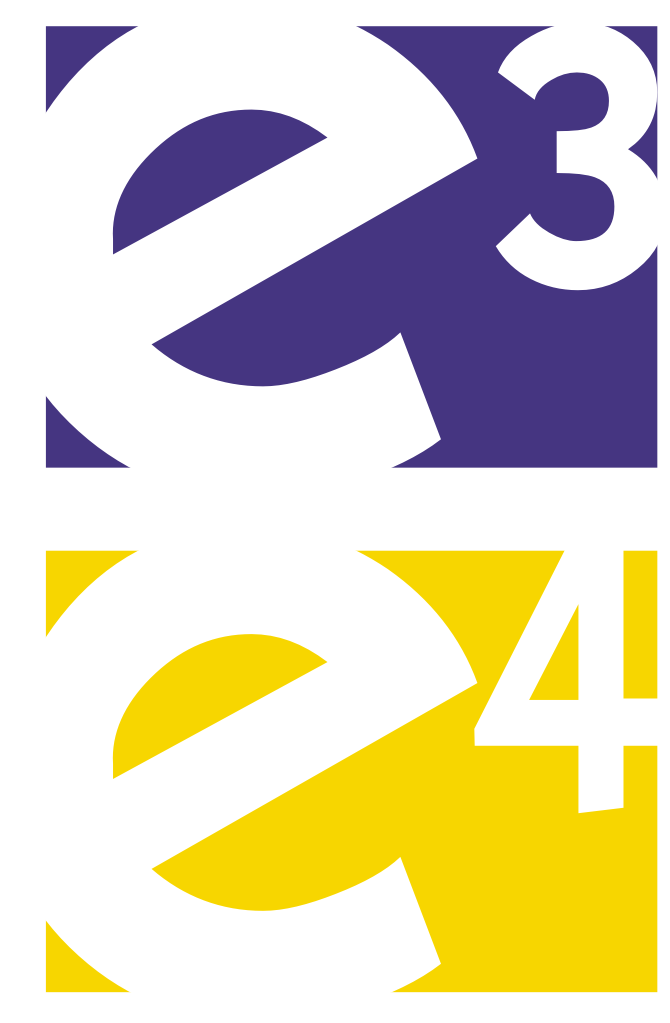 od18. 5. 2020do22. 5. 2020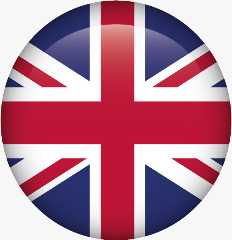 Klikni na spodnjo povezavo ali na gumb. https://padlet.com/marceltalt/tkym7vctii73likovna umetnost(2 uri)NADGRADNJA ELEKTRIČNEGA KROGA V SVETILNIK - povezava z elektriko.Upoštevaj, da je pri gradnji zunanji videz zelo pomemben, zato bodi pazljiv, kako spelješ žice, baterijo lahko tudi zakriješ, urediš po lastni presoji okolico in svetilnik privlačno pobarvaš ter ga tudi umestiš v okolje (npr. v svojo sobo).glasbena umetnost(2 uri)FILMSKA GLASBACvetje v jeseni: https://www.youtube.com/watch?v=VvPFEvrpCWg Poletje v školjki: https://www.youtube.com/watch?v=PbDr6dQSYxEMoje pesmi, moje sanje: https://mojtvportal.si/film/6622/moje-pesmi-moje-sanje.aspxdružba(2 uri)DOMAČA POKRAJINA:  NAŠA OBČINA Ivančna Gorica, predstavitev plakatov ali  PowerPointov (dogovor).Vsa dela predstavljena oz. objavljena na Teamsu, kdor želi, svoje delo še dodatno predstavi pred sošolci na video klicu.naravoslovje in tehnika(3 ure)TEHNIČNO NARAVOSLOVNI DANELEKTRIKA, U str. 112 – str. 117. Najprej preberi vse o elektriki in reši učni list v zvezek. Ne pozabi, zakaj je elektrika nevarna, čeprav bi bilo življenje brez nje praktično nemogoče. Ozri se okrog sebe, naštej predmete na elektriko.Sestavi električni krog, pomagaj si z učbenikom str 112. Ugotovi, kdaj je sklenjen in kdaj ni. Vse sestavne dele boš našel v škatli za naravoslovje, baterijo boš moral nabaviti sam. Ne sme biti močnejša od 4,5 voltov. Pazi, včasih žarnica tudi pregori.IZDELAJ SVETILNIK: http://izotech-zalozba.si/naravoslovje-tehnika-video.html Svetilnik tudi lepo pobarvaj. Če ne gre, starše prosi za pomoč, lahko tudi improviziraš, če nimaš vseh pripomočkov. Zamisli si, kje bi tvoj svetilnik lahko stal.Fotografijo izdelka s poročilom pošlji učiteljici. V poročilu zapišeš ime izdelka in datum ustvarjanja, uporabljene materiale in pripomočke ter orodja za izvedbo, kako si delo načrtoval in kako si poskrbel za varnost in zaščito ter opišeš postopek dela. Na koncu dodaš se fotografijo izdelka – svetilnika in se tudi podpišeš.Šport(3 ure) SPROSTITEV IN GIBANJE V NARAVI, SPRETNOSTI S KOLESOM ali Z ROLERJI, DOMAČI POLIGONI.Ideja: https://www.youtube.com/watch?v=Q61EtKE5njA, (pazi, zaščita pred klopi in pred soncem).Ideja: https://4d.rtvslo.si/arhiv/izodrom/174683277 (poligon raje postavi na dvorišču). Ideja: https://www.youtube.com/watch?v=KwI2Xl1Ngyk&feature=youtu.be (dodaj še svoje vaje).neobvezni izbirni predmetnemščina (2 uri)Glede na dogovor na videouri, reši še stran 22 v DZ. Na naslednji videokonferenci (glej Teams) pa bomo pregledali nalogo prejšnjega tedna  (zapis v zvezku Ich kann/Ich kann nicht), pa tudi nalogi v DZ (str. 21, 22).  Učenci, ki boste imeli govorni nastop, boste besedilo lahko glasno prebrali in s tem vadili izgovarjavo. neobvezni izbirni predmetšport (1 ura)ura: vadba TABATAnaredi ogrevanje s hojo in tekom na mestu,opravi gimnastične vaje kot v šoli,na spodnji povezavi poišči vadbo TABATA: https://www.youtube.com/watch?v=XIeCMhNWFQQ.Naredi nekaj sprostitvenih vaj za konec.